Course Revision Proposal Form[X]	Undergraduate Curriculum Council  [ ]	Graduate CouncilSigned paper copies of proposals submitted for consideration are no longer required. Please type approver name and enter date of approval.  Email completed proposals to curriculum@astate.edu for inclusion in curriculum committee agenda. 1. Contact Person (Name, Email Address, Phone Number)2. Proposed Starting Term and Bulletin Year for Change to Take Effect3. Current Course Prefix and Number 3.1 – []	Request for Course Prefix and Number change 	If yes, include new course Prefix and Number below. (Confirm that number chosen has not been used before. For variable credit courses, indicate variable range. Proposed number for experimental course is 9. )3.2 –  	If yes, has it been confirmed that this course number is available for use? 		If no: Contact Registrar’s Office for assistance. 4. Current Course Title 	4.1 – [] 	Request for Course Title Change	If yes, include new Course Title Below.If title is more than 30 characters (including spaces), provide short title to be used on transcripts.  Title cannot have any symbols (e.g. slash, colon, semi-colon, apostrophe, dash, and parenthesis).  Please indicate if this course will have variable titles (e.g. independent study, thesis, special topics).5. – [ ] 	Request for Course Description Change. 	If yes, please include brief course description (40 words or fewer) as it should appear in the bulletin.6. – [ ] 	Request for prerequisites and major restrictions change.  (If yes, indicate all prerequisites. If this course is restricted to a specific major, which major. If a student does not have the prerequisites or does not have the appropriate major, the student will not be allowed to register). 	Are there any prerequisites?   If yes, which ones?  Why or why not? NO 	Is this course restricted to a specific major?  If yes, which major?	 7. – [ ] 	Request for Course Frequency Change (e.g. Fall, Spring, Summer).    Not applicable to Graduate courses.		a.   If yes, please indicate current and new frequency: 8. – [ ] 	Request for Class Mode Change If yes, indicate if this course will be lecture only, lab only, lecture and lab, activity, dissertation, experiential learning, independent study, internship, performance, practicum, recitation, seminar, special problems, special topics, studio, student exchange, occupational learning credit, or course for fee purpose only (e.g. an exam)?  Please indicate the current and choose one.9. – [ ] 	Request for grade type changeIf yes, what is the current and the new grade type (i.e. standard letter, credit/no credit, pass/fail, no grade, developmental, or other [please elaborate])10.  	Is this course dual listed (undergraduate/graduate)?     	a.   If yes, indicate course prefix, number and title of dual listed course.11.  	Is this course cross listed?  (If it is, all course entries must be identical including course descriptions. Submit appropriate documentation for requested changes. It is important to check the course description of an existing course when adding a new cross listed course.)11.1 – If yes, please list the prefix and course number of cross listed course.11.2 –	Are these courses offered for equivalent credit? 			Please explain.   12.  	Is this course change in support of a new program?  a.    If yes, what program? 13.  	Does this course replace a course being deleted? a.    If yes, what course?14. NO  Will this course be equivalent to a deleted course or the previous version of the course?   a.    If yes, which course?15.  	Does this course affect another program?  If yes, provide confirmation of acceptance/approval of changes from the Dean, Department Head, and/or Program Director whose area this affects.16. 	Does this course require course fees?  NO	If yes: Please attach the New Program Tuition and Fees form, which is available from the UCC website.Revision Details17. Please outline the proposed revisions to the course. Include information as to any changes to course outline, special features, required resources, or in academic rationale and goals for the course. None. 18. Please provide justification to the proposed changes to the course.  The current course title and course description are dated. The 1660 date in the title is a Eurocentric hangover from when the course was Western Civilization since1660. The date has less significance in world history and does not represent the global, less Eurocentric approach now offered by historians who teach world history surveys. The current course description describes the continuation of the too narrowly focused “great civilizations” of HIST 1023. World historians now tend to focus on exchanges and processes that included but also transcended states and less on states as isolated case studies. We believe this newer approach (as the course is currently taught) is more useful for understanding developments that have influenced modern society and for examining the consequences of rising complexity within and between human societies.19.  	Do these revisions result in a change to the assessment plan?	*If yes: Please complete the Assessment section of the proposal on the next page. 	*If no: Skip to Bulletin Changes section of the proposal. *See question 19 before completing the Assessment portion of this proposal. AssessmentRelationship with Current Program-Level Assessment Process20.  What is/are the intended program-level learning outcome/s for students enrolled in this course?  Where will this course fit into an already existing program assessment process? 21. Considering the indicated program-level learning outcome/s (from question #23), please fill out the following table to show how and where this course fits into the program’s continuous improvement assessment process. For further assistance, please see the ‘Expanded Instructions’ document available on the UCC - Forms website for guidance, or contact the Office of Assessment at 870-972-2989. 	(Repeat if this new course will support additional program-level outcomes) Course-Level Outcomes22. What are the course-level outcomes for students enrolled in this course and the associated assessment measures? (Repeat if needed for additional outcomes)Bulletin ChangesUndergraduate Bulletin 2018-2019, p. 89GENERAL EDUCATION CURRICULUMFOR BACCALAUREATE, ASSOCIATE OF ARTS AND ASSOCIATE OF SCIENCE DEGREESp. 91GENERAL EDUCATION CURRICULUMFOR ASSOCIATE OF GENERAL STUDIES DEGREESp. 179Major in Elementary Education Bachelor of Science in Education (Kindergarten - Grade 6 License)A complete 8-semester degree plan is available at https://www.astate.edu/info/academics/degrees/p. 181-182Major in Middle Level Education Bachelor of Science in Education (Grades 4 - 8 License)A complete 8-semester degree plan is available at https://www.astate.edu/info/academics/degrees/Major in Middle Level Education (cont.)Bachelor of Science in Education(Grades 4 - 8 License)A complete 8-semester degree plan is available at https://www.astate.edu/info/academics/degrees/p. 249Law EnforcementAssociate of Applied Sciencep. 263Major in Social ScienceBachelor of Science in EducationA complete 8-semester degree plan is available at https://www.astate.edu/info/academics/degrees/p. 414-415Major in MathematicsBachelor of ScienceA complete 8-semester degree plan is available at https://www.astate.edu/info/academics/degrees/Major in MathematicsBachelor of Science in EducationA complete 8-semester degree plan is available at https://www.astate.edu/info/academics/degrees/p. 505For Academic Affairs and Research Use OnlyFor Academic Affairs and Research Use OnlyCIP Code:  Degree Code: 
Department Curriculum Committee ChairCOPE Chair (if applicable)Joe Key                                   1/17/2019
Department Chair:  
College Curriculum Committee ChairHead of Unit (If applicable)                         Undergraduate Curriculum Council Chair 
College DeanGraduate Curriculum Committee ChairGeneral Education Committee Chair (If applicable)                         Vice Chancellor for Academic AffairsProgram-Level Outcome 1 (from question #23)Assessment MeasureAssessment TimetableWho is responsible for assessing and reporting on the results?Outcome 1Which learning activities are responsible for this outcome?Assessment Measure Instructions Please visit http://www.astate.edu/a/registrar/students/bulletins/index.dot and select the most recent version of the bulletin. Copy and paste all bulletin pages this proposal affects below. Follow the following guidelines for indicating necessary changes. *Please note: Courses are often listed in multiple sections of the bulletin. To ensure that all affected sections have been located, please search the bulletin (ctrl+F) for the appropriate courses before submission of this form. - Deleted courses/credit hours should be marked with a red strike-through (red strikethrough)- New credit hours and text changes should be listed in blue using enlarged font (blue using enlarged font). - Any new courses should be listed in blue bold italics using enlarged font (blue bold italics using enlarged font)You can easily apply any of these changes by selecting the example text in the instructions above, double-clicking the ‘format painter’ icon   , and selecting the text you would like to apply the change to. 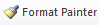 Please visit https://youtu.be/yjdL2n4lZm4 for more detailed instructions.Communication:Six (6) hours requiredThree (3) hours optional (see Departmental Option below)RequiredCredit Hrs.COMS 1203, Oral Communication ENG 1003, Composition I (required) ENG 1013, Composition II (required)6Math:Three (3) hours required;Unless otherwise noted in the "General Education Requirements" section of a degree plan, MATH 1043 - Quantitative Reasoning will satisfy the math requirement.RequiredCredit Hrs.MATH 1023, College AlgebraMATH 1043, Quantitative ReasoningAny MATH course that requires MATH 1023 as a prerequisite.3Science:Eight (8) hours requiredRequiredCredit Hrs.Physical Science - Four (4) hours requiredCHEM 1013 AND 1011, General Chemistry I and LaboratoryCHEM 1043 AND 1041, Fundamental Concepts of Chemistry and LaboratoryGEOL 1003 AND 1001, Environmental Geology and LaboratoryPHSC 1014, Energy and the EnvironmentPHSC 1203 AND 1201, Physical Science and Laboratory PHYS 1103 AND 1101, Intro to Space Science and Laboratory PHYS 2034, University Physics IPHYS 2054, General Physics I4Life Science - Four (4) hours requiredBIOL 1003 AND 1001, Biological Science and LaboratoryBIOL 1033 AND 1001, Biology of Sex and LaboratoryBIOL 1063 AND 1001, People & Environment and LaboratoryBIO 1503 AND 1501, Biology of Plants and LaboratoryBIO 2013 AND 2011, Biology of the Cell and LaboratoryBIO 2103 AND 2101, Microbiology for Nursing and Allied Health and LaboratoryBIO 2203 AND 2201, Human Anatomy and Physiology I and Laboratory4Fine Arts & Humanities:Six (6) hours requiredThree (3) hours optional (see Departmental Option below)RequiredCredit Hrs.Fine Arts - Three (3) hours requiredART 2503 Fine Arts – Visual MUS 2503 Fine Arts – Music THEA 2503 Fine Arts - Theatre3Humanities - Three (3) hours requiredENG 2003, World Literature to 1660ENG 2013, World Literature Since 1660PHIL 1103, Introduction to Philosophy3Social Sciences:Nine (9) hours required (One course must be selected from HIST 2763, HIST 2773 or POSC 2103)Three (3) hours optional (see Departmental Option below)RequiredCredit Hrs.ANTH 2233, Introduction to Cultural Anthropology	HIST 2763, United States History to 1876CMAC 1003, Mass Communications in Modern Society  HIST 2773, United States History since 1876ECON 2313, Principles of Macroeconomics	POSC 1003, Introduction to PoliticsECON 2333, Economic Issues & Concepts	POSC 2103, Introduction to US GovernmentGEOG 2613, Introduction to Geography	PSY 2013, Introduction to Psychology HIST 1013, World Civilization to 1660	SOC 2213, Introduction to Sociology HIST 1023, World Civilization since 1660
History since 1500 9Departmental Option:Three (3) hoursRequiredCredit Hrs.The three (3) optional hours are chosen by the Department for the Degree plan and not the individual student. The three (3) hours will be from either Communication, Fine Arts & Humanities, or Social Sciences.3Composition:Six (6) hours requiredRequiredCredit Hrs.ENG 1003, Composition I (required)ENG 1013, Composition II (required)6Natural Sciences and Mathematics:Three (3) hours requiredUnless otherwise noted in the "General Education Requirements" section of a degree plan, MATH 1043 - Quantitative Reasoning will satisfy the math requirement.Students may substitute a higher level biology course and its laboratory for which BIOL 1003 and 1001are prerequisites.RequiredCredit Hrs.MATH 1023, College AlgebraMATH 1043, Quantitative ReasoningAny MATH course that requires MATH 1023 as a prerequisite.3Select one of the following:BIOL 1003 AND 1001, Biological Science and LaboratoryBIOL 1033 AND 1001, Biology of Sex and LaboratoryBIOL 1063 AND 1001, People & Environment and LaboratoryBIO 1503 AND 1501, Biology of Plants and LaboratoryBIO 2013 AND 2011, Biology of the Cell and LaboratoryBIO 2103 AND 2101, Microbiology for Nursing and Allied Health and LaboratoryBIO 2203 AND 2201, Human Anatomy and Physiology I and LaboratoryCHEM 1013 AND 1011, General Chemistry I and LaboratoryCHEM 1043 AND 1041, Fundamental Concepts of Chemistry and LaboratoryGEOL 1003 AND 1001, Environmental Geology and LaboratoryPHSC 1014, Energy and the EnvironmentPHSC 1203 AND 1201, Physical Science and LaboratoryPHYS 1103 AND 1101, Introduction to Space Science and LaboratoryPHYS 2034, University Physics I PHYS 2054, General Physics IPHYS 2073 AND 2071, Fundamental Physics and Laboratory4Arts and Humanities:Three (3) hours requiredRequiredCredit Hrs.Select one of the following:ART 2503, Fine Arts-VisualENG 2003, World Literature to 1660ENG 2013, World Literature Since 1660MUS 2503, Fine Arts-MusicPHIL 1103, Introduction to PhilosophyTHEA 2503, Fine Arts-Theatre3Social Sciences:Nine (9) hours required (One course must be selected from HIST 2763, HIST 2773 or POSC 2103)RequiredCredit Hrs.ANTH 2233, Introduction to Cultural Anthropology	HIST 2763, United States History to 1876CMAC 1003, Mass Communications in Modern Society  HIST 2773, United States History since 1876ECON 2313, Principles of Macroeconomics	POSC 1003, Introduction to PoliticsECON 2333, Economic Issues & Concepts	POSC 2103, Introduction to US GovernmentGEOG 2613, Introduction to Geography	PSY 2013, Introduction to Psychology HIST 1013, World Civilization to 1660	SOC 2213, Introduction to Sociology HIST 1023, World Civilization since 1660
History since 15009University Requirements:See University General Requirements for Baccalaureate degrees (p. 44)First Year Making Connections Course:Sem. Hrs.UC 1013, Making Connections3General Education Requirements:Sem. Hrs.See General Education Curriculum for Baccalaureate degrees (p. 89)Students with this major must take the following:MATH 1023, College Algebra or MATH course that requires MATH 1023 as a prerequisitePHSC 1203 AND PHSC 1201, Physical Science and Laboratory BIOL 1003 AND BIOL 1001, Biological Science and Laboratory ENG 2003, World Literature to 1660 ORENG 2013, World Literature Since 1660HIST 2763, The United States To 1876 ORHIST 2773, The United States Since 1876HIST 1013, World Civilization to 1660 ORHIST 1023, World Civilization since 1660
History since 1500POSC 2103, Introduction to United States GovernmentCOMS 1203, Oral Communication (Required Departmental Gen. Ed. Option)35University Requirements:See University General Requirements for Baccalaureate degrees (p. 44)First Year Making Connections Course:Sem. Hrs.UC 1013, Making Connections3General Education Requirements:Sem. Hrs.See General Education Curriculum for Baccalaureate degrees (p. 89)Students with this major must take the following:MATH 1023, College Algebra or MATH course that requires MATH 1023 as a prerequisitePHSC 1203 AND PHSC 1201, Physical Science and Laboratory BIOL 1003 AND BIOL 1001, Biological Science and Laboratory ENG 2003, World Literature to 1660 ORENG 2013, World Literature Since 1660HIST 2763, The United States To 1876 ORHIST 2773, The United States Since 1876HIST 1013, World Civilization to 1660 ORHIST 1023, World Civilization since 1660
History since 1500POSC 2103, Introduction to United States GovernmentCOMS 1203, Oral Communication (Required Departmental Gen. Ed. Option)35Specialty Areas:Students must choose two Specialty Areas. Students must have a “C” or better in each course in the Specialty Areas, including General Education courses which fall within the Specialty Areas. Specialty Area courses may be substituted per the advisor’s approval.Sem. Hrs.Specialty of English/Language Arts:Students with this Specialty Area must take the following:ENG 2003, Introduction to World Literature I ORENG 2013, Introduction to World Literature II ENG 3323, American Literature To 1865 ORENG 3363, American Literature Since 1865MLED 3063, Teaching Writing in the Middle SchoolSelect one of the following:ENG 2103, Introduction to World Literature I ENG 2113, Introduction to World Literature II ENG 3583, Literature for AdolescentsENG 4043, Theory in the Teaching of CompositionThe following courses taken to satisfy the General Education Requirements require a grade of “C” or better:ENG 1003, Composition I ENG 1013, Composition IIENG 2003, Introduction to World Literature I ORENG 2013, Introduction to World Literature II12Specialty of Mathematics:Students with this Specialty Area must take the following:MATH 2113, Mathematics for School Teachers I MATH 2123, Mathematics for School Teachers II MATH 2194, Survey of Calculus ORMATH 2204, Calculus IMATH 3003, Geometry for the Middle School TeacherMATH 3133, Mathematics for School Teachers IIIThe following courses taken to satisfy the General Education Requirements require a grade of “C” or better:MATH 1023, College Algebra16Specialty of Science:Students with this Specialty Area must take the following:CHEM 1003, Introduction to ChemistryGEOG 3723, Introduction to Physical Geography Weather and ClimateGSP 3203, Science for TeachersMLED 3093, Teaching Middle Level Science Integrated with Technology, Engineering, and MathematicsThe following courses taken to satisfy the General Education Requirements require a grade of “C” or better:BIOL 1003 AND BIOL 1001, Biological Science and LaboratoryPHSC 1203 AND PHSC 1201, Physical Science and Laboratory12Specialty of Social Studies:Students with this Specialty Area must take the following:ECON 2333, Economic Issues and ConceptsGEOG 2613, Introduction to GeographyHIST 1013, World Civilization to 1660 ORHIST 1023, World Civilization since 1660
History since 1500
HIST 2763, The United States To 1876 ORHIST 2773, The United States Since 1876The following courses taken to satisfy the General Education Requirements require a grade of “C” or better:HIST 2763, The United States To 1876 ORHIST 2773, The United States Since 1876HIST 1013, World Civilization to 1660 ORHIST 1023, World Civilization since 1660
History since 1500
POSC 2103, Introduction to United States Government12Sub-total24-28University Requirements:See University General Requirements for Associate degrees (p. 43)General Education Requirements:Sem. Hrs.BIOL 1003 AND 1001, Biological Science and Laboratory4CS 1013, Introduction to Computers3ENG 1003, Composition I3ENG 1013, Composition II3HIST 1013, World Civilization to 1660 ORHIST 1023, World Civilization since 1660
History since 15003MATH 1023, College Algebra3PE 1002, Concepts of Fitness2University Requirements:See University General Requirements for Baccalaureate degrees (p. 44)First Year Making Connections Course:Sem. Hrs.HIST 1003, Making Connections / Legal Professions3General Education Requirements:Sem. Hrs.See General Education Curriculum for Baccalaureate degrees (p. 89)Students with this major must take the following:MATH 1023, College Algebra or MATH course that requires MATH 1023 as a prerequisiteHIST 1013, World Civilization to 1660 ORHIST 1023, World Civilization since 1660
History since 1500
POSC 2103, Introduction to United States GovernmentPSY 2013, Introduction to PsychologySOC 2213, Introduction to Sociology (Required Departmental Gen. Ed. Option)35Major Requirements:Sem Hrs.HIST 1013, World Civilization to 1660 ORHIST 1023, World Civilization since 1660
History since 15003University Requirements:See University General Requirements for Baccalaureate degrees (p. 44)First Year Making Connections Course:Sem. Hrs.MATH 1093, Making Connections - Mathematics3General Education Requirements:Sem. Hrs.See General Education Curriculum for Baccalaureate degrees (p. 89)Students with this major must take the following:MATH 2204, Calculus IPHYS 2034, University Physics ITwelve hours in Social Sciences (Required Departmental Gen. Ed. Option), including one of the following:ANTH 2233, Introduction to Cultural AnthropologyGEOG 2613, Introduction to GeographyHIST 1013, World Civilization to 1660 ORHIST 1023, World Civilization since 1660
History since 150036University Requirements:See University General Requirements for Baccalaureate degrees (p. 44)First Year Making Connections Course:Sem. Hrs.MATH 1093, Making Connections - Mathematics3General Education Requirements:Sem. Hrs.See General Education Curriculum for Baccalaureate degrees (p. 89)Students with this major must take the following:MATH 2204, Calculus IPHYS 2034, University Physics I ORPHYS 2054, General Physics IHIST 2763, The United States To 1876 ORHIST 2773, The United States Since 1876POSC 2103, Introduction to United States GovernmentPSY 2013, Introduction to PsychologyCOMS 1203, Oral Communication (Required Departmental Gen. Ed. Option)36Major Requirements:Sem. Hrs.MATH 2183, Discrete Structures3MATH 2214, Calculus II4MATH 3254, Calculus III4MATH 3243, Linear Algebra3MATH 3303, Modern Algebra I3MATH 3323, Mathematics Modeling3MATH 3343, College Geometry3MATH 3353, History of Mathematics3MATH 4553, Advanced Calculus I3STAT 3233, Applied Statistics I3STAT 4453, Probability and Statistics I3Sub-total35Additional Requirements:Sem. Hrs.Select one of the following courses:ANTH 2233, Introduction to Cultural AnthropologyGEOG 2613, Introduction to GeographyHIST 1013, World Civilization to 1660 ORHIST 1023, World Civilization since 1660
History since 15003